ОИСШ „Др Светомир Бојанин“СуботицаГОДИШЊИ ИЗВЕШТАЈ О САМОВРЕДНОВАЊУШКОЛСКЕ 2022/2023. ГОДИНЕУ ОИСШ „Др Светомир Бојанин“ током школске 2022/2023. године вршено је самовредновање квалитета рада установе.Формирање школског Тима за самовредновањеНа основу упутстава о процесу самовредновања и вредновања, почетком школске 2022/2023. године оформљен је школски Тим за самовредновање и вредновање рада школе, који сачињавају:Избор предмета праћења и ивредновањаПРОГРАМИРАЊЕ, ПЛАНИРАЊЕ И ИЗВЕШТАВАЊЕТоком протеклог периода школски тим за самовредновање и вредновање рада школе бавио се процењивањем подршке ученицима, етоса, наставе и учења, постигнућа ученика, организације рада школе и управљања људским и материјалним ресурсима. Овим су обезбеђени подаци на основу којих се може извршити и процена достигнућа школе у области Програмирање, планирање и извештавање, тако да се школски тим за самовредновање и вредновање рада школе, на челу с директором школе Миодрагом Станковићем и координатором Тима Аллом Бартошић, одлучио да за ову школску годину кључна област процене буде област ПРОГРАМИРАЊЕ, ПЛАНИРАЊЕ И ИЗВЕШТАВАЊЕ. Планирање и програмирање образовно-васпитног рада, рада органа, тела и тимова је у функцији квалитетног, ефективног и ефикасног рада у школи. Усмерено је на развој и остваривање циљева образовања и васпитања, стандарда постигнућа/исхода у наставним предметима и општих међупредметних и предметних компетенција. Област Програмирање, планирање и извештавање на основу описа реализованих активности дефинише активности и циљеве којима се прописује шта ће се даље у школи догађати, тако да се суштински принципи и одлике једног образовно-васпитног предлога саопште у форми која ће бити подложна како критичкој анализи, тако и ефикасном превођењу у праксу.Након тога је донет план рада Тима за самовредновање за школску 2022/2023. годину.Израда плана рада тима за самовредновањеЧување, заштита и располагање подацимаСви постојећи извори доказа, прикупљене и обрађене анкете и добијени подаци за кључнуобласт: ПРОГРАМИРАЊЕ, ПЛАНИРАЊЕ И ИЗВЕШТАВАЊЕ чувају се у Управи школе. Приступ документима имају чланови Тима за самовредновање. 5. Фазе самовредновањаСамовредновање и вредновање рада школе у области Програмирање, планирање и извештавање трајало је од септембра 2022. године до јуна 2023. године, а своје активности Тим за самовредновање је реализовао у складу са планом рада. Коришћене технике: анкетирање, интервјуисање, прегледање документације. Процес самовредновања укључивао је следеће кораке:-	Одређивање извора података за самовредновање рада школе у области Програмирање, планирање и извештавање:а)	Школска документација:Школски програмГодишњи план рада школе (наставни планови и програми, индивидуални образовни планови)Развојни план школеГодишњи извештај о раду школеИзвештаји са седница стручних органа школе.б)	Опсервација репрезентативних сегмената реализације садржаја Школског програма, Годишњег плана рада школе и Развојног плана школе (кроз праћење сумирања постигнућа).Направљен је оперативни план реализације процеса самовредновања и вредновања, који укључује: план активности и поделу задатака међу члановима тима за самовредновање, временску артикулацију активности, конкретизацију начина попуњаваења чек-листа и упитника.Одржавани су састанци Тима за самовредновање ради стицања увида у ток реализације планираних активности и размене релевантних искустава и мишљења у вези са процесом самовредновања у области Програмирање, планирање и извештавање.Обављено је истраживање и анализа предвиђене документације.Посете часовима од стране директора и стручних сарадника.Извршена је анализа прикупљених података, изведени су закључци и процене и дати су предлози за даље унапређивање рада школе и токова и начина размене информација и извештавања у школи.Израда Извештаја о самовредновању и вредновању рада школе за школску 2022/2023. годину.Упознавање Педагошког колегијума и Наставничког већа са добијеним резултатима и акционим планом за унапређење рада школе.ПРОЦЕНА НИВОА ОСТВАРЕНОСТИ И ПРЕДЛОЗИ ЗА УНАПРЕЂЕЊЕ РАДА ШКОЛЕ У ОБЛАСТИ ПРОГРАМИРАЊЕ, ПЛАНИРАЊЕ И ИЗВЕШТАВАЊЕКључна област је вреднована у погледу нивоа остварености стандарда на основу анализе показатеља.Показатељи стандарда:1.1. Програмирањеобразовно-васпитног рада jе у функциjи квалитетног радашколе.1.1.1. Школски програм се заснива на прописаним начелима за израду овог документа.1.1.2. У изради Развоjног плана установе учествовале су кључне циљне групе (наставници, стручни сарадници, директор, ученици, родитељи, локална заjедница).1.1.3. Садржаj кључних школских докумената одржава специфичности установе.1.1.4. Програмирање рада заснива се на аналитичко-истраживачким подацима и проценама квалитета рада установе.1.1.5. У програмирању рада уважаваjу се узрасне, развоjне и специфичне потребе ученика.1.2. Планирање рада органа, тела и тимова jе у функциjи ефективног и ефикасног рада у школи.1.2.1. Годишњи план рада донет jе у складу са школским програмом, развоjним планом и годишњим календаром.1.2.2. У оперативним/акционим плановима органа, тела, тимова, стручних сарадника и директора конкретизовани су циљеви из развоjног плана и школског програма и уважене су актуелне потребе школе.1.2.3. Планови органа, тела и тимова jасно одсликаваjу процесе рада и проjектуjу промене на свим нивоима деловања.1.2.4. Оперативно планирање органа, тела и тимова предвиђа активности и механизме за праћење рада и извештавање током школске године.1.2.5. Годишњи извештаj садржи релевантне информациjе о раду школе и усклађен jе са садржаjем годишњег плана рада.1.3. Планирање образовно-васпитног рада усмерено jе на развоj и остваривање циљева образовања и васпитања, стандарда постигнућа/ исхода у наставним предметима и општих међупредметих и предметних компетенциjа.1.3.1. Наставници користе међупредметне и предметне компетенциjе и стандарде за глобално планирање наставе и исходе постигнућа за оперативно планирање наставе.1.3.2. У оперативним плановима наставника и у њиховим дневним припремама видљиве су методе и технике коjима jе планирано активно учешће ученика на часу.1.3.3. Планирање допунске наставе и додатног рада jе функционално и засновано jе на праћењу постигнућа ученика.1.3.4. У планирању слободних активности уважаваjу се резултати испитивања интересовања ученика.1.3.5. Планирање васпитног рада са ученицима засновано jе на аналитичко-истраживачким подацима, специфичним потребама ученика и условима непосредног окружења.1.3.6. Припреме за наставни рад садрже самовредновање рада наставника и/или напомене о реализациjи планираних активности.ШКОЛСКИ ПРОГРАМ. Увидом у Школски програм може се рећи да је он у целини гледано усклађен са Законом о основама система образовања и васпитања. Школски програм садржи назив, врсту и трајање за основно образовање и васпитање и средњу школу. У њему су истакнути сврха, циљеви и задаци који су дати у правилницима о наставном плану и програму. Школски програм укључује обавезне и изборне наставне предмете и њихове садржаје, као и садржаје осталих облика образовно-васпитног рада. Такође, садржи трајање и основне облике извођења програма, фонд часова за сваки предмет и фонд часова за сваки разред, као и начин и поступак остваривања прописаних наставних планова и програма и врсте активности у образовно-васпитном раду. Укључено је и прилагођавање програма ради израде индивидуалних образовних планова са измењеним наставним садржајима у складу са карактеристикама сваког ученика понаособ. Успостављена је корелација унутар предмета и са другим предметима због целовитог приступа у стицању знања и умећа за целокупан развој ученика. Школски програм има садржаје и активности којима се остварује корелација и усклађивање основног образовања и васпитања, средњошклског образовања и васпитања, чиме се омогућује континуитет образовно-васпитног процеса. Оперативни планови се као прилог Школском програму чувају у школи. Школски програм садржи и посебне програме васпитно-образовног рада: Програм за професионалну оријентацију, каријерно вођење и саветовање, Програм физчичког васпитања ученика, Програм за заштиту од дискриминације, насиља, злоистављања и занемаривања, Програм за додатну дефектолошку подршку, Програм за прилагођавање ученика на нову средину, Програм примене конвенције о правима детета, Програм заштите на раду и др.Процена квалитета Школског програма је заснована на подацима из извештаја о самовредовању и вредновању рада школе у областима Подршка ученицима, Етос, Организација рада школе, управљање људским и материјалним ресурсима, као и на основу прикупљених података путем посматрања, разговора и анализе расположиве документације. Узимајући у обзир услове у којима школа функционише (непосредно окружење, материјално-технички, људски, финансијски и ресурси локалне средине), као и интересе и интересовања ученика, њихове специфичне развојне потребе, уочава се да је Школски програм адекватно артикулисан и по питању садржаја и по питању његове операционализације. Анализом свих установљених доказа коришћених у процесу самовредновања долази се до закључка да се Школским програмом у највећој могућој мери користе постојећи потенцијали школе. Такође се Школским програмом остварују перспективе за проширење актуелних капацитета школе у складу са Развојним планом.ГОДИШЊИ ПЛАН РАДА ШКОЛЕ. Годишњи план рада школе је усклађен са Законом о основама система образовања и васпитања (посебним законима, подзаконским актима релевантним за рад школе, правилницима о наставним плановима и програмима по којима се ради). Такође је у складу са Статутом и нормативним актима установе и Школским програмом, као и са Развојним планом установе и ослања се на Извештај о раду школе у претходној школској години. Полазни принципи и основе израде Годишњег плана рада школе су веза између могућности и потреба ученика и капацитета и услова рада школе, као и услова у локалној средини.Годишњи план рада школе је оперативан и укључује садржаје којима се обезбеђује корелација и усклађивање основног образовања и васпитања, као и средњошколског образовања и васпитања. Такође је њиме обезбеђена могућност креирања индивидуалног образовног плана са измењеним садржајима у складу са могућностима сваког ученика понаособ.Годишњим планом рада школе утврђено је време, место и носиоци остваривања плана образовања и васпитања. Организација образовно-васпитног рада је базирана на Школском календару за основну и средњу школу, укључује Календар значајних активности у школи (Дан школе, значајни датуми, екскурзије, такмичења, испити) и ритам радног дана. У Годишњем плану рада је дефинисано место за реализацију програма образовања и васпитања (образовно-васпитни процес се одвија у учионицама, делом у опремљеним кабинетима и школским радионицама, а ваншколске активности се одвијају у школи и школском дворишту, као и у различитим просторима ван школе).Годишњим програмом рада утврђен је начин остваривања програма образовања и васпитања кроз организацију рада школе која садржи годишњи фонд редовне и изборне наставе, као и годишњи фонд васпитног рада и остала задужења свих запослених у оквиру 40-часовне радне недеље, а и годишњи фонд за свако задужење. Укључени су и планови и програми рада органа установе (Школског одбора, директора школе, помоћника директора, организатора практичне наставе, Савета родитеља, Педагошког колегијума, Наставничког већа, Одељењских већа, Стручних већа наставника нижих и виших разреда, као и наставника средње школе, Стручног актива за развој школског програма, Стручног актива за развојно планирање, Стручног актива за самовредновање и вредновање рада школе, других стручних актива у складу са статутом, планови и програми стручних сарадника (психолога и социјалног радника и индивидуалних наставника, планови и програми наставника, планови и програми ваннаставних активности (слободних активности ученика, секција, екскурзија, ученичке задруге), посебни планови и програми васпитно-образовног рада и остали планови и програми (унапређивања образовно-васпитног рада, стручног усавршавања наставника, сарадника у индивидуалном третману, сарадње са родитељима, сарадње са друштвеном средином, школског маркетинга и др.).РАЗВОЈНИ ПЛАН ШКОЛЕ. Развојни план школе садржи дефинисање и планирање развоја у областима квалитета предвиђених Правилником за израду Развојног плана. Он је израђен за период од 2022. до 2025. године на основу резултата самовредновања и вредновања рада школе у свим предвиђеним областима: Подршка ученицима, Етос, Настава и учење, Образовна постигнућа ученика, Организација рада школе, управљање људским и материјалним ресурсима, Програмирање, планирање и извештавање. У оквиру ових кључних области су разрађени развојни циљеви, развојни задаци, конкретне активноси, предвиђени су носиоци активности и време њихове реализације, дефинисани су критеријуми за евалуацију остварености планираних активности, као и извори доказа о успешној остварености.Развојни план школе садржи довољно обухватно и репрезентативно представљање школе, као и интерну евалуацију и анализу њених снага и слабости. У њему су садржане мере за унапређивање образовно-васпитног рада на основу анализе резултата ученика на завршном испиту. У Развојни план су примарно укључене мере за унапређивање и доступност одговарајућих облика подршке (здравствене, социјане, психолошке) и неопходна прилагођавања наставних и васпитних садржаја. Посебна пажња се у Развојном плану поклања континуираним мерама превенције насиља и њиховом сталном унапређивању кроз креирање начина за подизање нивоа сарадње међу ученицима, наставницима и родитељима, односно законским заступницима. Развојни план садржи предвиђене мере превенције осипања ученика којима се ученицима обезбеђује сигурна, подржавајућа, стимулативна и мотивишућа средина за целокупни раст и развој. Одговарајућу подршку за адекватно реализовање и унапређивање образовно-васпитне улоге у раду са ученицима са сметњама у развоју наставници и васпитачи добијају кроз стално стручно усавршавање, тако да је и у Развојни план као важан сегмент укључен и план стручног усавршавања наставника, стручних сарадника и директора школе. Развојни план такође садржи мере за увођење иновативних метода наставе, учења и оцењивања ученика, начине обезбеђивања и креирања и израде примерених методичко-дидактичких материјала и средстава. Имајући у виду неопходност тимског, целовитог приступа у образовању и васпитању, у Развојни план је унет и план укључивања родитеља или других законских заступника ученика у рад школе. Значајан део обезбеђивања континуитета подршке ученицима је стална сарадња наставника, стручних сарадника и управе школе са породицама ученика. У Развојни план школе је такође укључен и план сарадње и умрежавања школе са другим школама, установама и институцијама.Када је у питању област Програмирање, планирање и извештавање, у Развојном плану је предвиђена израда обједињеног Школског програма који ће обухватити програм основног образовања и васпитања и срењошколског образовања и васпитања, Годишњег плана рада школе за наредну школску годину и Извештаја о раду школе за претходну школску годину, уз остваривање њихове усаглашености са Развојним планом школе. Планирано је и унапређивање наставних и ваннаставних активности, културних, спортских, јавних дешавања у школи и ван ње ради свестранијег развоја ученика.ИЗВЕШТАВАЊЕ. Имајући у виду карактеристике и потребе ученика од самог пријема и током њихове адаптације на школске услове неопходна је стална размена информација између свих запослених, као и са родитељима и другим законским заступницима, центрима за социјални рад, здравственим установама, другим школама и установама, а са циљем адекватне подршке ученицима у образовно-васпитном процесу. Извештавање је саставни део како свакодневне сарадње у раду са ученицима са сметњама у развоју, тако на састанцима тимова школе, као и на крају сваког класификационог периода, што је видљиво из конкретних записника, формираних процена и мишљења између школе и других установа и институција.На крају прошле школске године израђен је и Годишњи извештај о раду школе. Он садржи опис услова под којима се одвијао образовно-васпитни процес и опис организације оствареног образовно-васпитног рада. Годишњи извештај о раду школе укључује извештаје о реализованим активностима органа управљања, руковођења и стручних органа школе, стручних сарадника и извештаје остварених активности наставника у индивидуалном третману. У њему су садржани и извештаји о реализацији наставних програма и остваривању ваннаставних активности. Годишњи извештај о раду школе садржи извештаје о остварености посебних програма и извештај о реализацији програма стручног усавршавања наставника, стручних сарадника и директора школе. У Годишњем извештају је садржан и извештај о спровођењу завршног испита ученика на крају основног и средњег образовања и васпитања. Он укључује извештај о оствареној сарадњи са друштвеном средином, и о реализацији програма развојног планирања, као и о остварености програма школског маркетинга. Годишњи извештај о раду школе садржи и евалуацију Годишњег плана рада школе, на основу чега се може надаље унапређивати квалитет рада школе у области Програмирање, планирање и извештавање.Програмирање рада Стручних већа засновано је на узрасним, развојним карактеристикама наших ученика.Записници одељењских већа садрже коментаре о могућностима одељења у целини, могућностима појединих ученика. Постоји комплетна документација и посебни програми за сваког ученика по ИОП-у 2 и за ученике за које је рађено прилагођавање програма. Одговарајућу документацију воде и поседујуу одељењске старешине и педагог школе.Стандард1.1. Програмирање образовно-васпитног рада jе у функциjи квалитетног радашколе.Самовредновање ове области је извршено увидом у:Школски програм рада;Годишњни план рада;Извештаје о реализацији ГПРШ-е;документацију директора школе;документацију педагога школе;чек листеТим за самовредновањеје на основу чек листе извршио вредновање овог стандарда.ЧЕК ЛИСТА      ШКОЛСКИ ПРОГРАМЧЕК ЛИСТА ГОДИШЊИ ПРОГРАМ РАДАЗАКЉУЧАК: Стандард: 1.1. Програмирање образовно-васпитног рада jе у функциjи квалитетног рада школе у потпуности је остварен. Присутни су сви наведени показатељи, тако да квалитет школских докумената      									одговара нивоу 4Стандард1.2. Планирање рада органа, тела и тимоваjе у функциjи ефективног и ефикасног рада у школи.Самовредновањеове области је извршено увидом у:Годишњи план рада школеШколскипрограмРазвојни планИзвештај о раду школеРазговори са директором, ПП службом, наставницимаГодишње, оперативно и дневно планирање наставеЧек листеЧЕК ЛИСТАГОДИШЊИ ПЛАН РАДАЗАКЉУЧАК: Стандард: 1.2.Планирање рада органа, тела и тимова jе у функциjи ефективног и ефикасног рада у школи у потпуности је остварен. Присутни су сви наведени показатељи, тако да квалитет школских докумената									одговара нивоу 4Стандард1.3. Планирање образовно-васпитног рада усмерено jе на развоj и остваривање циљева образовања и васпитања, стандарда постигнућа/ исхода у наставним предметима и општих међупредметих и предметних компетенциjа.Самовредновање ове области је извршено увидом у:Школски програм рада;Годишњни план рада;Извештаје о реализацији ГПРШ-е;документацију директора школе;документацију педагога школе;резултати упитника за наставникеТакође користили смо резултате анкетирања наставника, као и документацију педагога школе о посећеним часовима.На основу анкете и увидом у оперативне планове рада наставника и дневне припреме за часове (документацијa педагога) закључили смо да већина наставника користи међупредметне и предметне компетенције и стандарде за глобално планирање наставе. У оперативном планирању већина користи исходе постигнућа и код већине наставника у оперативним и дневним припремама присутне су и видљиве методе и технике које доприносе активном учешћу ученика на часу узимајући у обзир разлику ученика у напредовању, знању и искуству.Индикатори су у потпуности остварени. Наставници приликом планирања и припремања часова користе методе и технике којима је планирано активно учешће ученика на часу.		Следећи упитник за наставнике се тицао допунске наставе, јер и овај део наставе заузима важно место у школовању ученика и раду наставника. 		Током обраде података о реализацији допунске наставе извршили смо анкетирање наставника. Анкетом је обухваћено 45	наставника.	Већина наставника планира и реализује ваннаставне активности. У планирању ваннаставних активности уважавају интересовања ученика. У школи се организују различите школске ваннаставне активности за ученике у којима свако може имати прилику дапостигне успех. Ако се ваннаставне активности не планирају, онда је то најчешће везано за временску неусклађеност или слабо интересовање ученика (обично због тежих менталних и физичких поремећаја).Анализом анкета Тим је дошао до закључка да наставници у допунску наставу најчешће укључују ученике који имају потешкоћа у савладавању градива и који су дуже одсуствовали са наставе. 4% наставника укључују у допунску насатаву ученике који желе да поправе оцену.	У годишњем плану је планирана допунска настава, као и у плану за Одељенска већа. Сваке школске године се осмишљавају планови рада секција у чији рад је укључен велики број ученика како у нижим тако и у вишем разредима. И у првом, и у другом циклусу основног образовања и васпитања допунска настава је укључена у редовни распоред часова.  15 % наставника понекад наилазе на тешкоће у току реализације допунске наставе, а 6 % наставника често имају тешкоће са реализацијом допунске наставе.Овај индикатор није у потпуности остварен. У погледу реализације допунске наставе морају се спровести одређене мере.Планирање васпитног рада са ученицима засновано је на аналитичко-истраживачким подацима, специфичним потребама ученика и условима непосредног окружења.Планирање васпитног рада засновано је на аналитичко/истраживачким подацима, специфичним потребама ученика, њиховом окружењу и видљиво је кроз различите активности: тематске наставе, Програм заштите ученика од дискриминације, насиља, злостављања, занемаривања, рад Вршњачког тима, као и актуелним дешавањима и потребама.Индикатор остварен.Припреме за наставни рад садрже самовредновање рада наставника и/или напомене ореализацији планираних активностиСваки наставник је у обавези да планира наставни процес на годишњем и месечном нивоу уз поштовање образовних стандарда. Зна се да ниједан наставник не ради без плана, а и прослеђују планове у електронској форми.Индикатор остварен. Стандард1.3. Планирање образовно васпитног рада усмерено је на развој и остваривање циљева образовања и васпитања, стандарда постигнућа/исхода у наставним предметима и општих међупредметних и предметних компетенцијаније у потпуности остварен,												ниво 4Већина показатеља остварености стандарда квалитета рада је остварено у потпусности, мањи број показатеља је на задовољавајућем нивоу и за њих ће се предложити мере за корекцију и унапређење  Кључна област квалитетаПРОГРАМИРАЊЕ, ПЛАНИРАЊЕ И ИЗВЕШТАВАЊЕ – ниво 4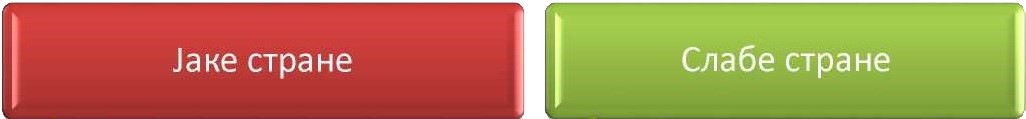 Активности које су биле предвиђене акционим планом: израда прецизних критеријума за похваљивање и награђивање запослених – урађено је, сада постоји правилник школе о критеријумима за похваљивање и награђивање запослених. Одржано је предавање о начину и процесу личног самовредновања, начину вођења евиденције о личном самовредновању, о  параметрима за израду акционог плана за превенцију својих уочених слабости и о начину праћења ефеката предузетих корака.Носиоци ових активности су били директор, правна и стручна служба, Тим за професионални развој.  Извештај о реализованим активностима је предат Тиму за самовредновање. За школску 2023/2024. годину акционим планом су предвиђене следеће активности:У Суботици, 30.05.2023. године		Координатор Тима за самовредновање:									Алла БартошићИМЕ И ПРЕЗИМЕРАДНО МЕСТОМиодраг Станков Директор Алла БартошићДефектолог – наставник разредне наставекоординаторИвана МитровићДефектолог – наставник разредне наставечланАлександра ВуковићДефектолог – наставник разредне наставечланЖени ГереДефектолог – наставник разредне наставе чланБригита Човић Дефектолог – наставник у индивидуалном третманучланСабина Клбечек Дефектолог – наставник разредне наставечланЧаба КорхецПредставник ГУчланМарија Рудић ВранићПредставник СРчлан ПЛАН РАДА   ТИМА ЗА САМОВРЕДНОВАЊЕПЛАН РАДА   ТИМА ЗА САМОВРЕДНОВАЊЕПЛАН РАДА   ТИМА ЗА САМОВРЕДНОВАЊЕПЛАН РАДА   ТИМА ЗА САМОВРЕДНОВАЊЕШколска 2022/23. годинаШколска 2022/23. годинаШколска 2022/23. годинаШколска 2022/23. годинаКоординатор: Алла БартошићКоординатор: Алла БартошићКоординатор: Алла БартошићКоординатор: Алла БартошићЧланови: Миодраг Станков – директор                                 Ивана Митровић                 Александра Вуковић                 Жени Гере                 Бригита Човић                  Сабина Клбечек                                   Вуковић Александра                 Представник локалне самоуправе и СР Чланови: Миодраг Станков – директор                                 Ивана Митровић                 Александра Вуковић                 Жени Гере                 Бригита Човић                  Сабина Клбечек                                   Вуковић Александра                 Представник локалне самоуправе и СР Чланови: Миодраг Станков – директор                                 Ивана Митровић                 Александра Вуковић                 Жени Гере                 Бригита Човић                  Сабина Клбечек                                   Вуковић Александра                 Представник локалне самоуправе и СР Чланови: Миодраг Станков – директор                                 Ивана Митровић                 Александра Вуковић                 Жени Гере                 Бригита Човић                  Сабина Клбечек                                   Вуковић Александра                 Представник локалне самоуправе и СР Број планираних састанака: 6Број планираних састанака: 6Број планираних састанака: 6Број планираних састанака: 6АктивностНосиоциВреме реализацијеНачин- Одабир кључних области самовредновања- Израда плана рада Тима за самовредновање за нову школску годину- Миодраг Станков- Тим за самовредновање- Координатор Тимасептембар- сатанак са директором школе и састанак Тима за самовредновање- анализа, дискусија, договор - попуњавање табеле- Подела активности у оквиру тима- Обавештавање наставника о предстојећем истраживању- Тим за самовредновањеоктобар- састанак Тима за самовредновање- разговор- договор- Наставничко веће(извештавање, објашњавање)Припремање инструмената за истраживањеТим за самовредновањеновембар- састанак Тима за самовредновањеДоговори око садржаја и изгледа упитника, чек листи- израда и штампање упитника, чек листаОрганизација и спровођење истраживањаТим за самовредновањедецембарјануарфебруар- подела упитника  - прикупљање попуњених упитника- прегледање документације- попуњавање чек листиОбрада података њихова анализаТим за самовредновањемартаприл- састанак Тима за самовредновањеСамовредновање области као целине иписање извештајаТим за самовредновањемаj- састанак Тима за самовредновање,- Координатор ТимаУпознавање Наставничког већа са добијеним резултатима- Координатор Тимаавгуст- састанакНаставничког већа(извештавање)ТВРДЊЕДАНЕШколски програм садржи назив, врсту и трајање Школског програма.✓Школски програм садржи сврху, циљеве и задатке Школског програма.✓Школски програм садржи обавезне и изборне наставне предмете и њихове обавезне и слободне садржаје.✓Школски програм садржи факултативне наставне предмете и њихове садржаје.✓Школски програм садржи трајање и основне облике извођења програма. ✓Школски програм садржи фонд часова за сваки разред.	✓Школски програм садржи фонд часова за сваки предмет.✓Школски програм садржи начин и поступак остваривања прописаних наставних планова и програма.✓Школски програм садржи врсте активности у образовно - васпитном раду.✓Школски програм обезбеђује остваривање наставних планова и програма.✓Школски програм обезбеђује остваривање потреба ученика и родитеља.✓Школски програм обезбеђује остваривање потреба локалне заједнице.✓Школским програмом се на најбољи начин користе потенцијали школе.✓ТВРДЊЕДАНЕГодишњи програм рада утврђује време остваривања програма образовања и васпитања.✓Годишњи програм рада утврђује место остваривања програма образовања и васпитања.✓Годишњи програм рада утврђује начин остваривања програма образовања и васпитања.✓Годишњи програм рада утврђује носиоце остваривања програма образовања и васпитања.✓Годишњи програм рада јеу складу с развојним планом.✓Годишњи програм рада јеу складу с програмом образовања и васпитања.✓Годишњи програм рада је оперативан.✓ТВРДЊЕДАНЕГодишњи план рада донет је у складу са школскимпрограмом,Развојним планом и годишњим календаром✓У акционим плановима органа,тела и тимова конкретизовани су циљеви из Развојног плана и Школског програма✓Планови органа,тела и тимова пројектују промене на свим нивоима деловања и одсликавају реални процес рада.✓Оперативни планови органа,тела и тимова предвиђају механизме за праћење рада и извештавање током школске године✓Годишњи извештај садржи релевантне информације о раду школе и усклађен је са садржајем ГПШ✓УПИТНИК ЗА НАСТАВНО ОСОБЉЕПланирање образовно васпитног рада усмерено је на развој и остваривање циљева образовања и васпитања, стандарда постигнућа / исхода у наставним предметима и општих међупредметних  и предметних компетенцијаУПИТНИК ЗА НАСТАВНО ОСОБЉЕПланирање образовно васпитног рада усмерено је на развој и остваривање циљева образовања и васпитања, стандарда постигнућа / исхода у наставним предметима и општих међупредметних  и предметних компетенцијаУПИТНИК ЗА НАСТАВНО ОСОБЉЕПланирање образовно васпитног рада усмерено је на развој и остваривање циљева образовања и васпитања, стандарда постигнућа / исхода у наставним предметима и општих међупредметних  и предметних компетенцијаУПИТНИК ЗА НАСТАВНО ОСОБЉЕПланирање образовно васпитног рада усмерено је на развој и остваривање циљева образовања и васпитања, стандарда постигнућа / исхода у наставним предметима и општих међупредметних  и предметних компетенцијаУПИТНИК ЗА НАСТАВНО ОСОБЉЕПланирање образовно васпитног рада усмерено је на развој и остваривање циљева образовања и васпитања, стандарда постигнућа / исхода у наставним предметима и општих међупредметних  и предметних компетенцијаУПИТНИК ЗА НАСТАВНО ОСОБЉЕПланирање образовно васпитног рада усмерено је на развој и остваривање циљева образовања и васпитања, стандарда постигнућа / исхода у наставним предметима и општих међупредметних  и предметних компетенцијаПИТАЊЕСРЕДЊА ВРЕДНОСТ ВАЖНО ПРЕМА 6 УПИТАНКАСРЕДЉА ВРЕДНОСТ ТАЧНОПРЕМА 6 УПИТАНКАБР, ПОПУЊЕНИХ ПИТАЊА / УПИТНИКАБР, ПОПУЊЕНИХ ПИТАЊА / УПИТНИКАСРЕДЊА ВРЕДНОСТ ВАЖНОСРЕДЊА ВРЕДНОСТ ТАЧНО1+2+3+4+5+61+2+3+4+5+6важнотачно1.Користим међупредметне и предметне компетенције и стандарде за глобално планирање наставе и исходе постигнућа за оперативно планирање наставе3,46+3.4+3,6+4,00+3,67+3,333,6+3.8+3,6+3,57+3,67+3,1762623,573,562.При оперативном планирању узимам у обзир међупредметну повезаност3,67+3.4+3,8+3,42+3,67+3,333,67+3,6+3,8+3,42+3,67+3,1762623,543,553.При оперативном планирању узимам у  обзир постигнућа ученика (оствареност исхода, напредовање, ангажовање)3,82+3.2+3,8+3,71+3,5+3,173,75+3.4+3,8+3,28+3,67+3,1762623,533,514.При припреми часа узимам у обзир разлику ученика у напредовању, знању и искуству3,89+3.4+4,00+3,86+4,00+3,833,89+4.0+4,00+3,71+4,00+3,8362623,833,95.Мојим плановима су предвиђене различите методе и технике рада које  су у функцији активног учешћа ученика на часу3,71+3.4+3,8+3,57+3,83+3,53,82+4.0+3,9+3,71+3,83+3,8362623,633,846.По реализованим часовима бележим запажања и допуне и користим их у следећем припремању (самовредновање)3,6+3.4+3,7+3,71+3,5+3,833,42+3.4+3,7+2,85+3,5+3,8362623,623,45УКУПНО ЗА СВАКУ КОЛОНУ22,15+20.2+22,7+22,26+22,17+20,9922,15+22.2+22,8+20,54+22,34+ 2137237221,7421,83СРЕДЊА ВРЕДНОСТ  ПОСЕБНО ЗА ВАЖНО  И ПОСЕБНО ЗА ТАЧНО  ЗА СВИХ 6 ПИТАЊА3,69+3.26+3,78+3,71+3,69+3,53,69 +3.7+3,8+3,42+3,72+3,5//3,603,63СРЕДЊА ВРЕДНОСТ ЦЕЛОГ УПИТНИКА ( 3,60 + 3,63)/ 2 =  7,23  / 2 = 3,61 = 4( 3,60 + 3,63)/ 2 =  7,23  / 2 = 3,61 = 4( 3,60 + 3,63)/ 2 =  7,23  / 2 = 3,61 = 4( 3,60 + 3,63)/ 2 =  7,23  / 2 = 3,61 = 4( 3,60 + 3,63)/ 2 =  7,23  / 2 = 3,61 = 4( 3,60 + 3,63)/ 2 =  7,23  / 2 = 3,61 = 4НајприсутнијеОценаНајманије присутнеОценаПри припреми часа узимам у обзир разлику ученика у напредовању, знању и искуству3,90По реализованим часовима бележим запажања и допуне и користим их у следећем припремању (самовредновању)3,45 Мојим плановима су предвиђене различите методе и технике рада које  су у функцији активног учешћа ученика на часу3,84Користим међупредметне и предметне компетенције и стандарде за глобално планирање наставе и исходе постигнућа за оперативно планирање наставе3,56Програмирање допунске наставе је функционално и засновано напраћењу постигнућа ученикаПрограмирање допунске наставе је функционално и засновано напраћењу постигнућа ученикаПрограмирање допунске наставе је функционално и засновано напраћењу постигнућа ученикаПИТАЊАОДГОВОРИБРОЈ ОДГОВОРА1.Да ли у овој школској години планирате да организујете неку слободну/ ваннаставну активност (посете, игре и активности, приредбе, секцијерадионице...)1. ДА331.Да ли у овој школској години планирате да организујете неку слободну/ ваннаставну активност (посете, игре и активности, приредбе, секцијерадионице...)2. НЕ51.Да ли у овој школској години планирате да организујете неку слободну/ ваннаставну активност (посете, игре и активности, приредбе, секцијерадионице...)3. НЕ ЗНАМ71.Да ли у овој школској години планирате да организујете неку слободну/ ваннаставну активност (посете, игре и активности, приредбе, секцијерадионице...)3. НЕ ЗНАМ72.Ако сте одговорили са НЕ или НЕ ЗНАМ одговорите на следеће питање: РАЗЛОЗИ ЗБОГ КОЈИХ НЕ ПЛАНИРАМ ВАННАСТАВНЕ АКТИВНОСТИ:1. ВРЕМЕНСКА НЕУСКЛАЂЕНОСТ52.Ако сте одговорили са НЕ или НЕ ЗНАМ одговорите на следеће питање: РАЗЛОЗИ ЗБОГ КОЈИХ НЕ ПЛАНИРАМ ВАННАСТАВНЕ АКТИВНОСТИ:2. СЛАБА ЗАИНТЕРЕСОВАНОСТ УЧЕНИКА42.Ако сте одговорили са НЕ или НЕ ЗНАМ одговорите на следеће питање: РАЗЛОЗИ ЗБОГ КОЈИХ НЕ ПЛАНИРАМ ВАННАСТАВНЕ АКТИВНОСТИ:3. НЕДОСТАТАК ПРОСТОРА И ОПРЕМЉЕНОСТИ /3.У ваннаставне активности најчешће укључујем ученике на основу:1. ИСПИТИВАЊЕ ИНТЕРЕСОВАЊА УЧЕНИКА343.У ваннаставне активности најчешће укључујем ученике на основу:2. ПОСТИГНУТОГ РЕЗУЛТАТА И УСПЕХА13.У ваннаставне активности најчешће укључујем ученике на основу:3. ДРУГО104.Допунском наставом најчешће обухватам следеће ученике:1.КОЈИ ИМАЈУ ПОТЕШКОЋА У САВЛАДАВАЊУ ГРАДИВА394.Допунском наставом најчешће обухватам следеће ученике:2. КОЈИ ЖЕЛЕ ДА ПОПРАВЕ ОЦЕНЕ24.Допунском наставом најчешће обухватам следеће ученике:3. КОЈИ ОДСУСТВУЈУ СА НАСТАВЕ ЗБОГ БОЛЕСТИ И ДРУГИХ ОПРАВДАНИХ РАЗЛОГА45.Да ли имате тешкоће у реализацији допунске наставе1. ДА35.Да ли имате тешкоће у реализацији допунске наставе2.ПОНЕКАД75.Да ли имате тешкоће у реализацији допунске наставе3. НЕ35Школски програм се заснива на прописаним начелима за израду овог документа.По реализованим часовима неки наставници не бележе запажања и допуне и самим тим не користе их у следећем припремању (самовредновању)У изради Развојног плана установе учествовале су кључне циљне групе (наставници, стручни сарадници, директор, ученици, родитељи, локална заједница).Неки наставници имају тешкоће у реализацији допунске наставеСадржај кључних школских докумената одговара специфичности наше установе.Планирање васпитног рада са ученицима засновано је на аналитичко-истраживачким подацима, специфичним потребама ученика и условима непосредног окружења.У програмирању рада уважавају се узрасне, развојне и специфичне потребе ученика.Годишњи план рада донет је у складу са школским програмом, развојним планом и годишњим календаром.У оперативним/акционим плановима органа, тела, тимова, стручних сарадника и директора конкретизовани су циљеви из развојног плана и школског програма и уважене су актуелне потребе школе.Планови органа, тела и тимова јасно одсликавају процесе рада и пројектују промене на свим нивоима деловања.Оперативно планирање органа, тела и тимова предвиђа активности и механизме за праћење рада и извештавање током школске године.Годишњи извештај садржи релевантне информације о раду школе и усклађен је са садржајем Годишњег плана рада.АКТИВНОСТНОСИОЦИВРЕМЕ РЕАЛИЗАЦИЈЕ1. Наставник благовремено и континуираноформативнооцењује ученике.НаставнициТоком школске године